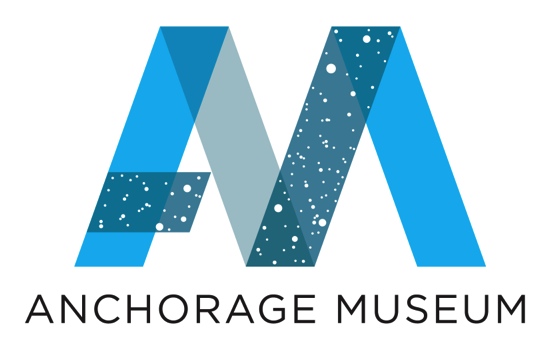 Revised for release April 20, 2016Media Contact: Laura Carpenter, (907) 929-9227, lcarpenter@anchoragemuseum.org SCHEDULE OF PROGRAMS AND EXHIBITIONSMAY/JUNE 2016*EDITORS PLEASE NOTE: This release replaces previous schedules. Download related media images at www.anchoragemuseum.org/media.Information provided below is subject to change. To confirm details and dates, call the Marketing and Public Relations Department at (907) 929-9227.News				page 1May Events			page 2June Events			page 5Planetarium			page 6Classes and Workshops	page 9Upcoming Exhibitions		page 11Current Exhibitions		page 12Partner Programs		page 13Visitor 	Information		page 13NEWSAlaska Gallery renovation begins: 
Visible storage exhibition on view; gallery re-opening in fall 2017Renovations begin mid-July on the Alaska Gallery, one of the most visited areas of the museum since it was added during an expansion in 1986. The Alaska Gallery will be closed mid-July 2016 through August 2017. The redesigned Alaska Gallery will explore the landscape, people, lifeways and stories of Alaska and will open fall 2017 to coincide with the 150th anniversary of the Alaska Purchase. While the Alaska Gallery undergoes renovation, the Anchorage Museum will transform several first-floor galleries into visible storage and a conservation lab. Visitors will get to see what’s normally behind-the-scenes, learn about the new Alaska Gallery and have the opportunity to discuss objects in the Anchorage Museum’s collection. Summer hours effective May 1The Anchorage Museum switches to summer hours Sunday, May 1. The museum will be open 9 a.m. to 6 p.m. daily through Sept. 30. Muse restaurant will be open 11 a.m. to 
9 p.m. Thursday through Saturday and 11 a.m. to 6 p.m. Sunday through Wednesday.Summer Camps begin May 30  Keep your kids engaged and active this summer at the museum’s award-winning camps. Robotics. Comics. Games. Whatever your child’s latest interest, there’s a museum camp to match. The weeklong, full-day camps take place at the Anchorage Museum and are accredited by the American Camp Association. Camps start May 30 and are for ages 7 to 12. Museum summer camps are sponsored by BP and the Atwood Foundation. Find a complete schedule and register online at anchoragemuseum.org/camps.Museum Innovation Board Call for ApplicationsApplications accepted May 1-July 31The Anchorage Museum is looking for creative and curious middle and high school students who love technology to inform, inspire and engage the museum regarding digital and technological topics. The Museum Innovation Board is composed of students from the Digital Generation, the first generation to grow up without knowledge of life before the internet. Deadline to apply is July 31. For more information and to apply, visit polarlab.anchoragemuseum.org/projects/museum-innovation-boardCall for Stories: Solstice Bench DiariesThe Anchorage Museum seeks stories about solstice traditions. Write, draw and submit your thoughts in designated notebooks attached to benches around Anchorage through June 15. Entries will be digitally displayed and archived. Inspired by the global storytelling project Bench Diary, entries will also be archived on benchdiary.com. Tied to a bench for a week, each bench diary invites those who happen upon it to share their inner (or outer) most thoughts. Watch the museum’s social media for weekly diary locations.MAY EVENTSFrito-Lay Free Kid’s Pass9 a.m. to 6 p.m. daily, May 1-June 5Children ages 3 to 12 can visit the Anchorage Museum free this spring thanks to Frito-Lay, who is sponsoring free child admissions to participating Association of Science-Technology Centers, including the Anchorage Museum. Offer valid with adult admission. Limit two child passes per household during May 1 through June 5. One child pass may be used per visit. Ages 2 and younger are free year-round. Obtain pass through Frito-Lay.Discovery Center Science Demonstrations Noon, 2 p.m., and 4 p.m. daily Join museum staff as they show you the surface of the sun, debunk common Alaska myths, spark a static charge, and introduce you to the Anchorage Museum’s reptiles and marine animals. Demonstrations vary. Science demonstrations: 2 p.m. daily. Animal demonstrations: Noon and 4 p.m. daily. Included with admission Conservator's Corner 2 to 4 p.m. Wednesdays, May 4-June 29Go behind-the-scenes with Anchorage Museum. Learn how science helps us care for the museum's collection. Ask questions while a conservator repairs and preserves cultural and historical objects. Included with admissionBlink10:30 to 11:30 a.m. Saturday, May 7-June 25Preschoolers and toddlers create, experiment and play with a variety of hands-on activities and demonstrations. Enjoy new themes and ways to explore the museum each week. Part of the museum's Blink program, which introduces children five and younger to a range of activities, including open-ended play, hands-on workshops, literacy and storytelling, art, and science. Included with admissionGuided Tours11 a.m., noon and 1 p.m. daily, May 15-Sept. 15Join a museum docent for a 45-minute guided tour and learn about Alaska’s history, art, Indigenous people and more. Tours vary daily. Included with admissionSmithsonian SpotlightThe Street Artist Noon Thursday, May 5A look into street art culture with Anchorage artist Ariel “Bisco” Taylor. Taylor is one of the artists leading Urban Interventions: Street Art program in July at the Anchorage Museum. The Urban Interventions series of Polar Lab seeks motivates and empowers youth through creative, healthy expression. In the July 8 program, local youth will paint murals inspired by Alaska Native art. The Smithsonian Spotlight lecture series features Alaska Native artists, scholars and researchers. Hosted by the Smithsonian Arctic Studies Center at the Anchorage Museum. Included with admissionPolar Nights 6 to 9 p.m. Fridays, May 6-Dec. 30This Friday night series enlivens our nights through activities centering around art, culture, the environment, and the way Northern urbanites gather and meet. Part of the Anchorage Museum’s Polar Lab, a series of programs exploring life in the North. Selected galleries and spaces are open late every Friday, and museum admission is discounted.View from Up Here Exhibition Opening Reception 6 to 9 p.m. Friday, May 6Celebrate the opening of View From Up Here: The Arctic at the Center of the World, an international contemporary art exhibition that highlights contemporary investigations into the Arctic through the perspective of artists. Select artists will provide a pecha kucha-style presentation about their work and the exhibition. We’re redesigning our atrium to function as a community Living Room. Grab an Alaska beer and treat from the Muse kiosk and lounge on our rock pillows or tech out in our digital corner with images and music about the North. Free general admission during First Friday is made possible by ConocoPhillips.Battle of the Breweries6 to 9 p.m. Friday, May 6Join us in Muse Restaurant for beer flights on First Friday. May’s selection features Kenai Honeymoon Hefeweizen (a “true marriage between German and American styles”), Alaskan Brewing Company White (based on a Belgian-style witbier), and Kassik’s Whaler’s Wheat (has little to no hop flavor with a hint of citrus.). Ages 21 and older. Flights are $5Elevator Music 6:30 to 8 p.m. Friday, May 6We're redefining elevator music: what was once background noise is now a live concert experience. Board the museum’s oversized elevator and enjoy music by songwriter and guitarist John Budnik. Free general admission during First Friday is made possible by ConocoPhillips.Mother’s Day Brunch10 a.m. to 4 p.m. Sunday, May 8Join us for Mother’s Day brunch in Muse. View menu and make reservations with OpenTable. Prices vary.Museum Store Sale 9 a.m. to 6 p.m. Friday through Sunday, May 13-15Find great deals on education toys, books, Alaska Native art and more at the Anchorage Museum Store’s three-day sale. Selected items are discounted at least 40 percent. Members enjoy an additional savings of 10 percent, and sustaining members receive an additional 15 percent off already discounted items. 
Astronomy Day 11 a.m. to 4 p.m. Saturday, May 14Join us for Astronomy Day, a worldwide event that increases public awareness about astronomy and our universe. Enjoy a day of hands-on activities and workshops for all ages on the museum’s lawn and in the atrium. “Above Alaska,” a new show about the aurora created by the UAA Planetarium and Visualization Theater, will premiere in the Thomas Planetarium and be included with admission. At 3:30 p.m., Suzanne Lorenz, PhD, from the UAA Department of Physics and Astronomy will speak on her research about mapping dark matter using gravitational lensing. Presented in partnership with the University of Alaska Anchorage Planetarium and Visualization Theater. Included with admission Muse Patio OpeningNoon to 9 p.m. Saturday, May 14Celebrate summer’s impending arrival, and join us for the opening of the Muse patio with Hefeweizen beer on tap and more. Alaska Quarterly Review Book Launch7 p.m. Saturday, May 14Alaska Quarterly Review launches its newest edition dedicated to the lives and works of authors Marie Sheppard Williams and Eva Saulitis. It features “Sparks: A Conversation in Poems and Pictures,” work from an exhibition of images and poetry by Kesler Woodward and Peggy Shumaker. FreeWells Fargo Free Day: International Museum Day 9 a.m. to 6 p.m. Wednesday, May 18International Museum Day is an annual, worldwide event that acknowledges the importance of museums. Join the celebration, and let us know why you think museums matter. Stop by on your way to work for donuts and coffee, and dance to early morning tunes on the museum lawn from 8 to 10 a.m. in conjunction with Bike to Work Day. Give your voice to #MuseumDay with various activities. Enjoy food trucks and live music on the lawn from 4:30 to 6 p.m. Enter a drawing to win 10,000 Alaska Airline miles courtesy of GCI. Free general admission all day thanks to Wells Fargo.Muse Monthly Wine Tasting5 to 7 p.m. Thursday, May 19Join us for our monthly wine tasting in Muse. We will be showcasing Erath Winery’s Pinot Noir, Pinot Gris, and Chardonnay. The 2013 Estate Selection Pinot Noir is bursting with mixed red berries, fragrant gardenia, caramel laced chocolate and a late hint of bramble. The 2014 Oregon Pinot Gris includes aromas of ripe pear, key lime, fragrant gardenia and a hint of golden fig. The 2014 Willakia Chardonnay Eola-Amity Hills offers flavors of Meyer lemon, dried apricot, lime and a ribbon of caramel. Ages 21 and older. Flights are $21.Curator’s Tour Noon Friday, May 20Join a Smithsonian anthropologist for a curator’s tour of the Smithsonian Arctic Studies Center. Gain a better understanding of Alaska’s Indigenous cultures through 600 Alaska Native artifacts. Learn about traditional lifeways in Alaska’s diverse regions through clothing, tools, ceremonial objects and more. Curator tours are offered the third Friday of every month during the summer. Included with admissionPolar Nights: Camp Stove Cook Off 6 to 9 p.m. Friday, May 20This year the museum is pitting its Muse restaurant chefs against Heather Kelly, a local adventurer who created her own backcountry food company to offer better ingredients and healthier choices for dehydrated meals. For the Iron Chef-style competition, the museum provides the ingredients, including a mystery ingredient announced at the start of the event. A panel of judges, including Alaska comedian Matt Collins and one lucky audience member, determine who earns the title. Free and held rain or shinePlease note: During free and reduced-admission events, fees still apply for planetarium shows unless otherwise specified.JUNE EVENTSSmithsonian SpotlightContemporary ExpressionNoon Thursday, June 2Tlingit artist Robin Lovelace discusses tradition, innovation and indigenous issues in her work with wood, metal and stone. The Smithsonian Spotlight lecture series features Alaska Native artists, scholars and researchers. Hosted by the Smithsonian Arctic Studies Center at the Anchorage Museum. Included with admissionBattle of the Breweries6 to 9 p.m. Friday, June 3Join us in Muse restaurant for beer flights on First Friday. May’s selection features Glacier Brewhouse Berry Wheat, Silver Gulch Illiamna Raspberry Wheat, and a mystery beer. Ages 21 and older. $5 per flightElevator Music 6:30 to 8 p.m. Friday, June 3We're redefining elevator music: what was once background noise is now a live concert experience. Board the museum’s oversized elevator and enjoy music by Emma Hill. Free general admission during First Friday thanks to ConocoPhillips.The Alaskan Laundry: Author Event 7 p.m. Friday, June 3Alaska author Brendan Jones presents his new novel, The Alaskan Laundry. Set in Southeast Alaska, the novel is a testament to the places that shape us and change us. Jones, who lives on a tugboat in Sitka, Alaska, is a Stegner Fellow and received his BA and MA from Oxford University. His work has appeared in the New York Times, Ploughshares, Popular Woodworking, the Huffington Post, and on NPR. Free general admission during First Friday thanks to ConocoPhillips.View from Up Here Gallery Talk 7 p.m. Friday, June 3Join us for a gallery talk in View From Up Here: The Arctic at the Center of the World, an international contemporary art exhibit that highlights contemporary investigations into the Arctic through the perspective of artists. Free general admission during First Friday thanks to ConocoPhillips.Lunch on the Lawn11:30 a.m. to 1:30 p.m. Tuesdays, June 7-Aug. 30Make your way to the museum lawn for a lunch hour of live music, science demos and animal encounters. This summer the Anchorage Museum investigates Northern food, plants, and harvesting through different weekly activities. Brown bag it, or pick up a lunch from a local food truck. Weather dependent. FreeJune 7: Todd Grebe and Cold CountryJune 14: Hot Club of NunakaJune 24: Kevin WorrellJune 28: The Forest That Never SleepsMuse Monthly Wine Tasting5 to 7 p.m. Thursday, June 16Join us for our monthly wine tasting in Muse. We will be showcasing Bear Creek’s Spring Harvest, Pomegranate, and Black Raspberry. Ages 21 and older. Flights are $21.Curator’s Tour Noon Friday, June 17Join a Smithsonian anthropologist for a curator’s tour of the Smithsonian Arctic Studies Center. Gain a better understanding of Alaska’s Indigenous cultures through 600 Alaska Native artifacts. Learn about traditional lifeways in Alaska’s diverse regions through clothing, tools, ceremonial objects and more. Curator tours are offered the third Friday of every month during the summer. Included with admissionFather’s Day Beer and Brunch11 a.m. to 3 p.m. Sunday, June 19Bond with Dad over a beer brunch in Muse. View menu and make reservations with OpenTable. Prices vary.Polar Nights: Summer Solstice Silent Disco and Silent Book Club6 to 10 p.m. Friday, June 24Celebrate summer solstice at the museum. On the front lawn, two DJs will compete for listeners while they dance the night away under the midnight sun. The disco is "silent” – only people with headphones will hear the music. Each DJ broadcasts on a different channel. Dancers can switch their headphones between both channels and choose which DJ has the preferred jams at any given moment. Inside, join the museum’s Silent Book Club in our atrium Living Room. Bring your favorite book or select one from the museum’s microlibrary and read in companionable silence. Food, beer and wine drink available for purchase from local food trucks and Muse restaurant. Buy tickets online. $10 member/$15 generalTHOMAS PLANETARIUM May 1-13The following schedule is valid May 1-13. Prices vary from $2 to $6 and do not include museum general admission (unless otherwise noted). Fees still apply for planetarium shows during free and reduced-admission events. Learn more and buy tickets at www.anchoragemuseum.org. Seven Wonders4 p.m. Tuesday through Sunday Turn back the pages of time, and witness the seven ancient wonders of the world. Travel to Egypt to visit the Great Pyramids and to Greece to tour the Temples of Zeus. Then embark on a journey through space to see the universe’s greatest wonders. $6 plus museum admissionBack To The Moon For Good 5 p.m. Tuesday through Sunday Immerse yourself in a race to the Moon 40 years after the historic Apollo landings. Learn about the history of lunar exploration, and the Moon’s resources. Discover what humanity’s future on the Moon might hold. See how a competition among privately funded international teams is ushering in a new era of lunar exploration. Narrated by Tim Allen, Back to the Moon for Good presents the Google Lunar XPRIZE, and the personal stories of competition and collaboration it inspires. $6 plus museum admissionDinosaur Passage to Pangaea10:30 a.m. SaturdayThis animated adventure explains one of the greatest geological events in Earth’s history: the separation of the supercontinent Pangaea. When two children embark on a geology field trip back in time, they are thrown into a fantastic voyage where they witness incredible geological wonders and learn about the mysterious process that created our present-day continents. $6 plus museum admissionFlight Adventures11:30 a.m. SaturdayThis multi-media show from the Children's Museum of Indianapolis introduces children and families to the science, technology, and history of flight. The show features NASA’s research and advancements that have made space travel possible, along with the important role that engineering models have played in flight development. $6 plus museum admissionAstronomy Photographer of the Year 2015 12:30 p.m. Saturday and SundayEvery year the Royal Observatory Greenwich runs an international competition called the Astronomy Photographer of the Year (APY). Sit back and watch as images from the 2015 competition fill the planetarium dome, and spark imagination and interest in astronomy and photography. $3 plus museum admissionRiver of Bears1 p.m. Saturday and SundayObserve Alaska’s iconic brown bears as they nurture cubs, fish for salmon, and play in their natural environment. This immersive, full-dome planetarium show plants you in the middle of the McNeil River State Game Sanctuary, where more than 100 brown bears congregate each summer to bulk up for the harsh winter. Learn how the bears’ remarkable intelligence and instincts help them survive in the Alaska wilderness. $6 plus museum admissionSolar Quest2:30 p.m. Saturday and SundayDiscover the ways in which the Sun and Earth are interconnected and how we are truly living with a star. Learn about the impact of space weather and how the Earth’s atmosphere and magnetic field protects all life on Earth. Watch as scientists working with the Solar Dynamics Observatory discover how to identify and predict severe solar weather. View solar phenomena such as fusion, light energy, granules, solar flares and coronal mass ejections through high quality animations and actual videos of the Sun releasing large amounts of solar energy. $3 plus museum admissionTwo Small Pieces of Glass3 p.m. Saturday and SundayTrace the history of the telescope from Galileo’s modification to a child’s spyglass – using two small pieces of glass – to the launch of NASA’s Hubble Space Telescope and the future of astronomy. Explore the wonder and discovery made by astronomers throughout the last 400 years. $6 plus museum admissionAbove Alaska11 a.m., noon, 1 p.m., 2 p.m. and 3 p.m. Saturday, May 14The Aurora borealis are a notable feature in the Land of the Midnight Sun. Above Alaska takes you to the remote forests and mountains of Alaska to experience a night under the Northern Lights. Shot in vivid, high-resolution full-dome format, the presentation features some of the best Aurora displays from the last two years, as filmed from different locations throughout the state. You'll see and experience the Aurora the same way Alaskans do, but without the frostbite. Included with admissionTHOMAS PLANETARIUM May 15-Sept. 15The following schedule is valid May 15-Sept. 15. Prices vary from $2 to $6 and do not include museum general admission (unless otherwise noted). Fees still apply for planetarium shows during free and reduced-admission events. Learn more and buy tickets at www.anchoragemuseum.org. APY Double Feature10:30 a.m. daily This double feature includes the best astronomy photography on Earth paired with the story of an engineering feat that is out of this world. First, sit back and watch as images from the 2015 Astronomy Photographer of the Year (APY) competition fill the planetarium dome, and spark imagination and interest in astronomy and photography. Then listen to NASA astronaut and engineer Jeff Hoffman tell the story of how he helped repair the Hubble Telescope so that it could take photographs that peer deeper into space than ever before. $6 plus museum admissionGlobal Soundscapes11:30 a.m. dailyGlobal Soundscapes takes you on an ear-opening journey into the science of sound and the exciting new field of soundscape ecology. Experience basic acoustics through fun interactive activities and incredible slow-motion footage of pulsating musical instruments, vibrating vocal cords, and slobbering raspberries. Learn how animal sounds occupy unique sonic niches in lush, orchestral soundscapes. Discover how soundscape ecology can be used to assess the biodiversity and health of global ecosystems. $6 plus museum admission Above Alaska12:30 and 2:30 p.m. dailyThe Aurora borealis are a notable feature in the Land of the Midnight Sun. Above Alaska takes you to the remote forests and mountains of Alaska to experience a night under the Northern Lights. Shot in vivid, high-resolution full-dome format, the presentation features some of the best Aurora displays from the last two years, as filmed from different locations throughout the state. You'll see and experience the Aurora the same way Alaskans do, but without the frostbite. $6 plus museum admission Living in the Age of Airplanes1:30 p.m. dailyWatch a story about how the airplane has changed the world. Filmed in 18 countries across all seven continents, Living in the Age of Airplanes renews our appreciation for one of the most extraordinary and awe-inspiring aspects of the modern world. The film is produced and directed by Brian J. Terwilliger (One Six Right), narrated by Harrison Ford, and features an original score by Academy Award-winning composer James Horner. $6 plus museum admissionRiver of Bears3:30 p.m. dailyObserve Alaska’s iconic brown bears as they nurture cubs, fish for salmon, and play in their natural environment. This immersive, full-dome planetarium show plants you in the middle of the McNeil River State Game Sanctuary, where more than 100 brown bears congregate each summer to bulk up for the harsh winter. Learn how the bears’ remarkable intelligence and instincts help them survive in the Alaska wilderness. $6 plus museum admissionExploring New Horizons4:30 p.m. dailyStarting from ancient times, learn about the history of planetary discovery, especially that of Pluto, and how it has led to an amazing mission to explore the Kuiper Belt. Explore the New Horizons spacecraft, its mission to dwarf planet Pluto, and how the scientific method applies to our understanding of the Solar System. $6 plus museum admissionSpace Odyssey6:30 and 7:30 p.m. Friday, May 6 and June 3Get your monthly dose of astronomy news in this live show designed to highlight current astronomical events and discoveries. This three-part show gets you caught up with the latest space mission updates, shows you what’s up in the night sky during the month, and screens short astronomy films. $6 Pink Floyd: Dark Side of the Moon7:30 p.m. Friday, May 13 and June 10Immerse yourself in Pink Floyd’s “Dark Side of the Moon.” This new full-dome music and light show expands on the classic album through captivating HD graphics. Not a typical laser show, but the next generation of computer generated imagery. Audience advisory: Adult subject matter. Tickets are half-price as part of the museum's Friday night series Polar Nights. $5 plus museum admissionPink Floyd: The Wall7:30 p.m. Friday, May 20 and June 17Lose yourself in Pink Floyd’s masterpiece “The Wall.” This full-dome music and light show interprets this classic album through mesmerizing HD graphics. This is not a laser show, but the next generation of computer generated imagery. Audience advisory: Adult subject matter. Tickets are half-price as part of the museum's Friday night series Polar Nights. $5 plus museum admissionLed Zeppelin7:30 p.m. Friday, May 27 and June 24Be transported by mood-altering art and 3-D graphics choreographed to Led Zeppelin’s biggest hits, including Whole Lotta Love, Immigrant Song and Ramble On. This immersive experience plays out on the museum's full-dome planetarium screen in concert with a state-of-the-art sound system. Audience advisory: Adult subject matter. Tickets are half-price as part of the museum's Friday night series Polar Nights. $5 plus museum admissionCLASSES AND WORKSHOPSThe Anchorage Museum offers a variety of classes. Find complete class listings and registration information at anchoragemuseum.org/learn.Storytelling Workshop1 to 2:30 p.m. Saturday, May 21Learn how to captivate an audience through skilled storytelling. This workshop, led in partnership with Arctic Entries, will teach participants about storytelling, leading them through the creation, development, and presentation of a story. Participants should come prepared with a short, true story to workshop. Maximum capacity of 15 participants. Register online. Included with admission but pre-registration requiredSUMMER CAMPSThe Anchorage Museum offers week-long summer camps for ages 7 to 12. Find complete class listings and registration information at anchoragemuseum.org/learn.Design It: Objects and Structures9 a.m. to 3 p.m. Ages 7-9: May 30-June 3Ages 10-12: June 6-10Campers create and build in this camp that explores the role of design in structures. Participants work with and explore different media – such as clay, LEGO bricks, cardboard, and wire – as they construct and design their own ideas about objects and structures. Students investigate the Anchorage Museum’s collections and delve into the science and technology behind design, with a focus on art and 3D structures. The camp culminates with a viewing of the students’ creations. Register online. $275Robot It: Arctic Challenge9 a.m. to 3 p.m.Ages 7-9: June 6-10Ages 10-12: May 30-June 3Students develop robots to explore adaptations to the Arctic’s many environments. With sensing technology, campers explore how scientists use robotic technology to learn about our environment and apply those lessons to the challenges of the Arctic. Campers will program and build with LEGO MINDSTORMS; no experience necessary. The camp culminates with a demonstration of robotic creations in action. Register online. $275Create It: Animals9 a.m. to 3 p.m.Ages 7-9: June 13-17Campers learn about the adaptations of animals in the Arctic and beyond through both art and science. Observational activities, drawing, sculpting, and other hands-on projects allow students to explore questions about the animals around us. Students come face-to-face with some of the animals from the Anchorage Museum’s living collection, learn about natural history and basic biology, and create fantastic beasts of their own design. The camp culminates in a viewing of the students’ creations. Register online. $275Create It: Comics9 a.m. to 3 p.m.Ages 10-12: June 20-24Campers immerse themselves in the world of comics through comic illustration, storytelling and structure. Students explore graphic design perspective and the tools of inking, how comic artists develop character identity, and how digital and analog techniques differ in comic styling. Campers create their own comic book from start to finish, recasting the familiar as if it they led the lives of superheroes, master detectives, or members of the undead hordes. The camp culminates with a viewing of the students’ creations. Register online. $275Robot It: Art and Vision9 a.m. to 3 p.m.Ages 7-9: June 20-24Ages 10-12: June 13-17Campers explore visual art and design as they explore the Anchorage Museum’s collections, and then design and build robots that produce visual art. Art-bots will be based on campers’ own inspirations as well as principles of machine vision. Campers will program and build with LEGO MINDSTORMS; no experience necessary. The camp week culminates with a demonstration of robotic creations in action and a showing of the art produced by the campers’ robots. Register online. $275Game It9 a.m. to 3 p.m. Ages 7-9: June 27-July 1Ages 10-12: July 4-8Campers imagine, design, test, build, and explore in a week devoted to the worlds of games, from digital to dice, from cards to spinners. Participants explore some of the theories behind games, the role of random chance, and the structure of strategy while playing and making games. Participants share their games and invite others to play on the final afternoon of camp. Register online. $275Robot It: Battlebots9 a.m. to 3 p.m. Ages 10-12: June 27-July 1Robots battle robots, and campers vie to design and build the toughest, most indestructible robotic creations that physics, math, and human ingenuity can make. The battlefield for the robo-warriors is the Arctic, and campers’ creations must battle the conditions and each other. Campers program and build with LEGO MINDSTORMS; no experience necessary. The camp week culminates with a final robotic rumble. Register online. $275UPCOMING EXHIBITIONS All exhibitions are included with museum admission unless otherwise noted.View From Up Here: The Arctic at the Center of the World On view May 6 through Oct. 2Interest in the Arctic has preoccupied explorers for hundreds of years, and that fascination with the North continues today. “View From Up Here: The Arctic at the Center of the World” is an international contemporary art exhibition that highlights contemporary investigations into the Arctic – through the perspective of artists. The exhibition conveys a complexity of place and people through film, photographs, installations, and sculptures that highlight Arctic cultures, landscape, scientific research, and visions of the future. Participating artists include: Nicholas Galanin (Alaska), Anna Hoover (Alaska/Washington), Jeroen Toirkens (Holland), Derek Cote (Michigan), Marek Ranis (North Carolina), Christoph Kapeller (California), Paul Walde (Canada), John Grade (Washington), Magali Daniaux and Cedric Pigot (France), Mary Mattingly (New York), Annesofie Norn (Denmark), Bryndis Snaebjornsdottir and Mark Wilson (Iceland/England). The exhibition will have components throughout the museum, from formal galleries to an atrium "living room" and installations in common spaces and outdoors. It is accompanied by public programs, including performances and temporary installations in the museum and out in the community. A corresponding publication looks at the North beyond black-and-white perspectives.Alaska Gallery Visible StorageOn view beginning Aug. 1, 2016While the Alaska Gallery undergoes renovation, the Anchorage Museum will transform several first-floor galleries into visible storage and a conservation lab. Visitors will get to see what’s normally behind-the-scenes, learn about the new Alaska Gallery, opening fall 2017, and have the opportunity to discuss objects in the Anchorage Museum’s collection. One Arctic On view Sept. 2, 2016 through Jan. 7, 2017This exhibition features graphic design from Northern countries through large posters that highlight language, visual images and culture of the Circumpolar North. The exhibition highlights the connections between Arctic places, the idea of one Arctic rather than many, and the presence of contemporary design in remote places. Held in conjunction with Design Weekend in September. At the Edges: Curated Conversations On view Sept. 30, 2016 through Feb. 12, 2017At the Edges: Arctic Conversations is an exhibition with a series of public programs and a major public art installation that explore cross-disciplinary, multiplatform conversations. Artists, Indigenous leaders, scientists, and traditional and nontraditional researchers address common misperceptions in and outside the North to foster critical commentary about these issues. The 1,000-square-foot exhibition features work by more than a dozen Indigenous artists from Alaska and around the world. At the center of the exhibition will be a large oversized table that will be an interactive place for continuing conversations around contemporary Indigenous and Arctic issues. Conversations can be spontaneous, among museum visitors, or will be formal public programs that occur in the space throughout the run of the exhibition and members of the public can observe and/or participate in the conversations at the table. The table represents community, sharing, conversations, and connections. As food is a key representation and method for sharing culture and cultural experiences, the table also represents a “dinner” table, around which people gather and share traditions. Sonya Kelliher-Combs, curator of the exhibition, will select the artists for the programs and the exhibition, in collaboration with the curatorial team at the Anchorage Museum. Some works will be commissioned, others will be existing works, and some will be performance-based. Unipkaaġusiksuġuvik (the place of the future/ancient) On view Oct. 7 through Nov. 27, 2016“Unipkaaġusiksuġuvik (the place of the future/ancient)” is a multimedia installation and two-month performance by Allison Warden, an Inupiaq interdisciplinary artist based in Anchorage. The installation takes the form of an Iñupiaq ceremonial qargi. Warden's version is a futuristic recreation of a ceremonial house, where she allows her audience to gently explore what these spaces might have felt like, but in a contemporary context.  Warden describes the ceremonial space as existing "in the space of where the hyper-future meets the superancient, a liminal space where myths are born and the Eagle Mother is honored with ceremony and dance." CURRENT EXHIBITIONS Exhibitions are included with museum admission unless otherwise noted. Near the Bear: An All-Ages Arctic AdventureOn view through July 4The name “Arctic” comes from a Greek word meaning “near the bear.” The Arctic region is in the northernmost part of Earth. This family-friendly exhibition explores the Arctic environment through art and science, with exploration into the Arctic for all ages. Featuring the animals that make their home in the Arctic and the tools used to travel and thrive in an extreme environment, “Near the Bear” features artwork from the Anchorage Museum’s collection and hands-on art activities and experiences. Film and a reading provide additional ways to investigate.Our StoryOn view through Sept. 11Alaska Native artists’ perspectives are featured in this exhibition curated by Drew Michael. “Until recently, Indigenous art was defined and described by non-Indigenous people in museums, books, and galleries,” explains Alaska Native artist Drew Michael, curator of “Our Story.” This exhibition features perspectives of Alaska Native artists, whose works often knit together past and present generations. Tlingit artist Ricky Tagaban does this metaphorically and literally with his work Pouch, an iPhone bag made out of wool, cedar bark, and suede. Photographer Brian Adams looks at environmental change in his work Children in Newtok, Alaska Playing on Land Erosion. Presented from multiple voices and showcasing a blending of techniques, “Our Story” explores place and culture through contemporary art.PARTNER PROGRAMSCook Inlet Historical Society7:30 p.m. Thursday, May 19Mike Dunham, Alaska Dispatch News reporter, presents “What if they gave a 100th birthday Party and Nobody came? Reflections on the Anchorage Centennial and Alaska's Problematic Relationship with its Past.” This event is presented by the Cook Inlet Historical Society. FreeCook Inlet Historical Society7 p.m. Tuesday, June 21Audrey and Bruce Kelly lead the 22nd Annual John Bagoy Memorial Cemetery Tour for Summer Solstice at the Anchorage Memorial Park Cemetery, Seventh Avenue and Cordova. Use the Bagoy Gate. This event is presented by the Cook Inlet Historical Society. FreeVISITOR INFORMATION AND MUSEUM HOURSThe Anchorage Museum’s mission is to connect people, expand perspectives, and encourage global dialogue about the North and its distinct environment. SUMMER HOURSMuseumMay 1 through Sept. 309 a.m. to 6 p.m. dailyMuse Restaurant11 a.m. to 9 p.m. Thursday through Saturday11 a.m. to 6 p.m. Sunday through WednesdayPolar NightsSpecial programming from 6 to 9 p.m. Fridays Free or discounted museum admissionWINTER HOURSMuseumOct. 1 through April 3010 a.m. to 6 p.m. Tuesday through SaturdayNoon to 6 p.m. SundayClosed MondayMuse Restaurant11 a.m. to 9 p.m. Thursday through Saturday11 a.m. to 6 p.m. Tuesday through WednesdayNoon to 6 p.m. SundayClosed MondayMuseum Shop and Atrium CafeOpen during museum hoursGENERAL ADMISSIONFree for museum members, $15 adults (18-64), $12 Alaska resident adults (18-64), $10 military/senior citizens/students, $7 ages 3 to 12, free ages 2 and younger. Visitors can find general museum information at (907) 929-9200 or www.anchoragemuseum.org. Visitors with disabilities who need special assistance may call (907) 929-9254.Parking is available in the underground garage on evenings and weekends.###